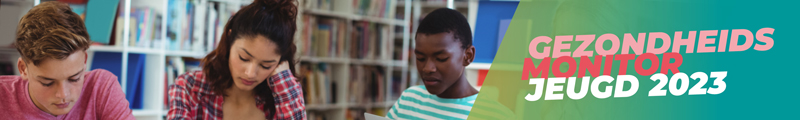 GGD Brabant-Zuidoost onderzoekt de gezondheid en het welzijn van jongeren. Dit onderzoek heet de Gezondheidsmonitor Jeugd 2023. En wij als school doen daaraan mee. Wanneer en hoe vindt het onderzoek plaats? Het onderzoek vindt plaats vanaf 25 september tot en met 24 november 2023. De kinderen vullen op school een vragenlijst via de computer in. Er is een docent bij. De vragenlijst gaat over verschillende onderwerpen, zoals gezondheid, welzijn, leefstijl, vrije tijd en school.Leerlingen die meer willen weten over hun gezondheid of vragen hebben, worden aan het eind van de vragenlijst doorverwezen naar www.JouwGGD.nl. Dat is een website met betrouwbare informatie. Privacy In de vragenlijst wordt niet gevraagd naar naam, geboortedatum, adres of leerlingnummer. De privacy van de leerlingen is beschermd. Deelname We gaan ervan uit dat alle leerlingen meedoen aan het onderzoek. Als ouders niet willen dat hun kind meedoet aan dit onderzoek, dan kunnen zij hem/haar hiervoor afmelden bij de mentor of leerkracht. Omdat het invullen tijdens een lesuur gebeurt, krijgt de leerling een vervangende opdracht. Meer informatie? Ouders/verzorgers en leerlingen krijgen via school een brief met meer informatie over het onderzoek. Kijk op deze website: Gezondheidsmonitor Jeugd 2023- informatie voor ouders en leerlingen - GGD Brabant-Zuidoost (ggdbzo.nl)Of neem contact op met de GGD door te mailen naar gmjeugd@ggdbzo.nl. 